兵庫県教育委員会のホームページに掲載している「運動プログラム」の動画を参考にして、臨時休業による運動不足を解消するために、自宅などで取り組んでみよう。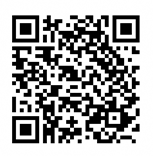 １　ホームページのアドレス　　【兵庫県教育委員会事務局体育保健課学校体育班動画サイト】http://dmzcms.hyogo-c.ed.jp/taiiku-bo/htdocs/?page_id=35	※　携帯の場合は、QRコードを読み取ったサイトの一番下にある「体育保健課学校体育班映像サイト」をクリックしてください。２　サーキットトレーニングとは下半身を鍛える運動の次は上半身を鍛える運動、腕を鍛える運動といったように、異なる種類の運動を順番に行う運動の事をいいます。回数や時間を決めて複数の運動を組み合わせて行うことで、短時間で様々な筋力を鍛えることができるトレーニングです。運動プログラムでは、様々なトレーニング方法を紹介しています。自分たちあったトレーニングを組み合わせてやってみよう！！３　運動プログラムの内容（1人でできるサーキットトレーニング）　【小学生例】　　　下記の運動（8分）→休憩（３分）を３セット（約30分）　【中学生の例】　　　下記の運動（12分）→休憩（３分）を３セット（約45分）４　参考その他、自宅において、一人でできる運動順番運動名回数時間備考１四股10回1分左右交互に5回ずつ行う２かえるの足打ち10回1分柔らかいマットなど安全な場所で行う３ブリッジ柔軟－1分ブリッジの状態で移動すると効果的４スクワット20回1分正しい姿勢で行う５腕立て回り４周1分左右交互に1周を２セット６バービー運動10回２分正しい動きで行う７開脚柔軟－1分筋肉をしっかり伸ばす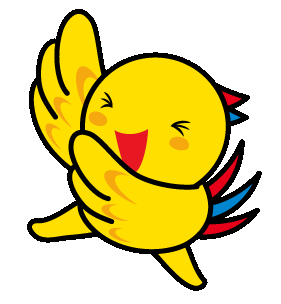 順番運動名回数時間備考１四股20回２分左右交互に10回ずつ行う２伏臥膝カール20回1分キックとバタ足を20回ずつ３かえるの足打ち20回1分柔らかいマットなど安全な場所で行う４ヒールアップ20回1分まっすぐな姿勢で行う５ブリッジ柔軟－1分ブリッジの状態で移動すると効果的６肘・膝クロスタッチ20回1分動作を正確に行う７ジャンプスクワット20回1分正しい姿勢で行う８腕立て回り４周1分左右交互に1周を２セット９バービー運動10回２分正しい動きで行う10開脚柔軟－1分筋肉をしっかり伸ばす分類運動名概要小学校腕立て回り～バービー運動腕立て伏せの状態で行う敏捷性をつくる運動小学校かえるの足打ち腕による体の支持能力をつくる運動小学校四股（大また四股で移動）股関節を鍛える運動小学校ブリッジ柔軟運動股関節を柔らかくする運動小学校開脚柔軟運動股関節を柔らかくする運動中学校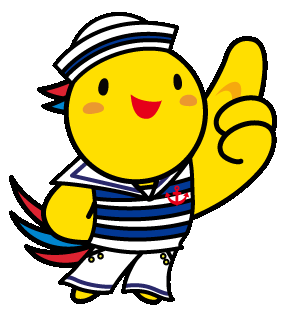 腕立て伏せ腕の筋力と筋持久力を高める運動中学校膝引きつけ運動腕の筋力と筋持久力を高める運動中学校腕の上下運動腕の筋力と筋持久力を高める運動中学校スクワット脚の筋力と筋持久力を高める運動中学校伏臥膝カール運動脚の筋力と筋持久力を高める運動中学校ヒールアップ・トウアップ脚の筋力と筋持久力を高める運動中学校下肢の前後・左右・回転運動脚の筋力と筋持久力を高める運動中学校腹筋運動（シットアップ）体幹の筋力・筋持久力を高める運動中学校肘・膝クロスタッチ運動体幹の筋力・筋持久力を高める運動中学校背筋運動体幹の筋力・筋持久力を高める運動中学校トウタッチ体幹の筋力・筋持久力を高める運動中学校連続ジャンプ全身のパワー発揮能力を高める運動中学校バービー運動全身のパワー発揮能力を高める運動中学校連続ボックスジャンプ全身のパワー発揮能力を高める運動中学校前後左右とび全身のパワー発揮能力を高める運動